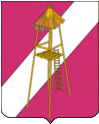 СОВЕТ СЕРГИЕВСКОГО СЕЛЬСКОГО ПОСЕЛЕНИЯ КОРЕНОВСКОГО РАЙОНАРЕШЕНИЕ22 июля 2016 года                                                             		           № 120ст. Сергиевская О внесении изменений в решение Совета Сергиевского сельского поселения Кореновского района от 26 сентября 2014 года № 6 «О создании административной  комиссии Сергиевского сельского поселения Кореновского района» В связи с произошедшими в администрации Сергиевского сельского поселения Кореновского района кадровыми изменениями, Совет   Сергиевского сельского поселения Кореновского района  р е ш и л:           1. Внести изменения в решение Совета Сергиевского сельского поселения Кореновского района от 26 сентября 2014 года № 6 «О создании административной  комиссии Сергиевского сельского поселения Кореновского района», изложив приложение в новой редакции (приложение). 2. Настоящее решение вступает в силу со дня его подписания.Глава Сергиевскогосельского поселения Кореновского района                                                                             С.А. Басеев                                                                                        ПРИЛОЖЕНИЕ  к решению Совета Сергиевского сельского поселения Кореновского района                                                                            от  22.07.2016 № 120СОСТАВадминистративной комиссии Сергиевского сельского поселения Кореновского района                                                Члены комиссии:Глава Сергиевского сельского поселения Кореновского района                                                                             С.А. БасеевГоргоцкая Елена Александровна- начальник общего  отдела администрации Сергиевского сельского поселения Кореновского района, председатель комиссии;ГацкоИрина Григорьевна- ведущий специалист финансового отдела администрации Сергиевского сельского поселения Кореновского района, заместитель председателя комиссии;РохманкаЕкатерина Алексеевна - специалист 1 категории общего отдела администрации Сергиевского сельского поселения Кореновского района, секретарь комиссии;Бакуменко Ольга Валерьевна- специалист 1 категории финансового отдела администрации Сергиевского сельского поселенияСаламашик Инна Павловна- Заведующий ОСО № 8ЖилинаИрина  Николаевна- депутат Совета Сергиевского сельского поселенияГоловкоНиколай Гаврилович- специалист  по  работе  с  пайщиками  ООО «Золотой  Колос»СимоненкоВиктор Юрьевич- депутат Совета Сергиевского сельского поселенияКононенкоОльга Владимировна- председатель ТОС № 2ПодгорнаяМарина  Михайловна-  бухгалтер МБУК «Сергиевский СДК»ТычинаИрина Анатольевна- заведующая Сергиевским ветеринарным участкомЯроваяТатьяна  Викторовна- депутат Совета Сергиевского сельского поселенияХахуцкая Наталия Владимировна- специалист 1 категории финансового отдела администрации Сергиевского сельского поселения